楼号#房间号安全教育培训周活动总结为贯彻落实我院《关于开展2023-2024学年度第二学期实验室安全教育管理周活动的通知》，本实验室及时开展了安全教育培训周活动相关活动。（注：对照通知内容与要求对实验室进项逐项排查，有隐患的具体列出，落实整改，并放前后对比照，短时间内无法整改的填写整改计划。检查内容无问题的在对应隐患描述写无。）：一、隐患与整改：二、安全培训与考核1.培训负责人：2.有无外来人员，如有是否与外来人员签订安全责任书。3.参与培训的人员：   4.培训内容：5.培训照片：6.考核情况：                                         实验室安全责任人：                                          2024年    月   日序号检查内容隐患描述整改措施整改前照片整改后照片1.1实验室化学品安全例：危化品管理台账未按要求填写；易制爆危险化学品台账双人代签现象要求学生检查台账记录签字问题，进行相关安全教育，补全危化品台账信息，杜绝代签现象。已于3月5日完成整改。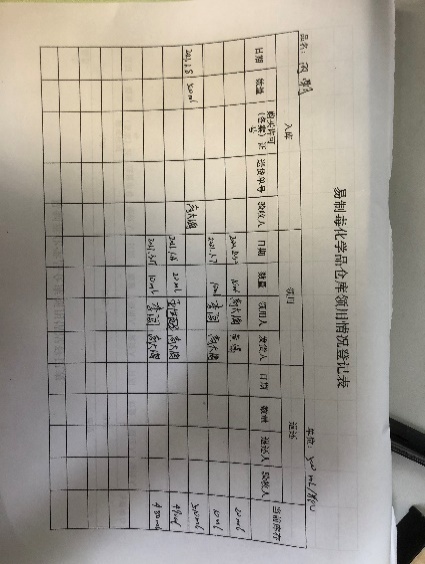 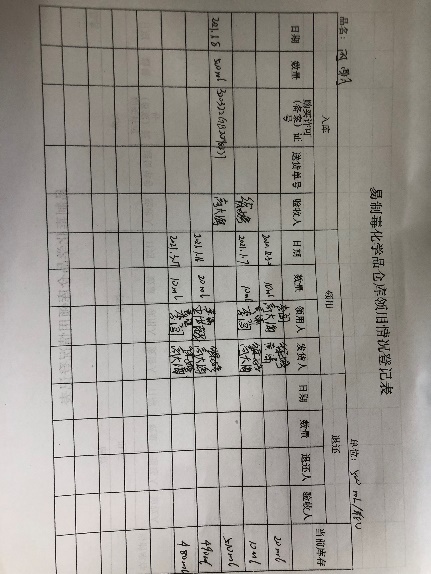 1.2水、电等设施安全例：无1.3消防安全1.4气体安全1.5安全设施1.6实验室危险废弃物1.7实验室内务